Correction TP 2Interface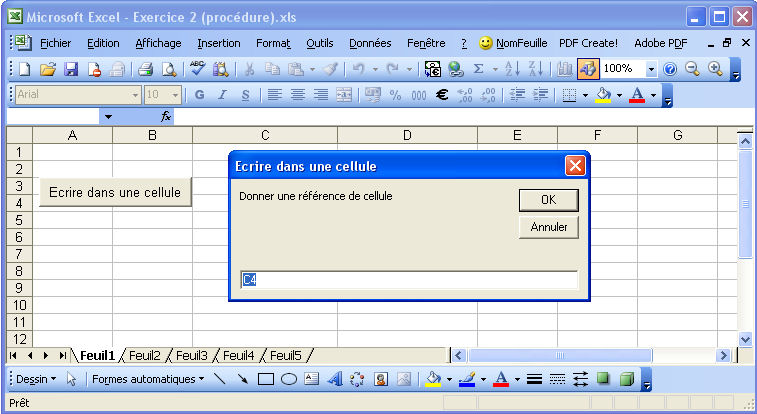 CodeFeuille 1Private Sub BtonEcrire_Click()    Dim Rep As String    Rep = InputBox("Donner une référence de cellule", "Ecrire dans une cellule", "C4")    If Rep <> "" Then        EcrireFormule Rep    End IfEnd SubPublic Sub EcrireFormule(cellule As String)    On Error Resume Next    ActiveSheet.Range(cellule).Formula = "=()"End SubFeuille 2Private Sub CommandButton1_Click()    Worksheets(2).Activate    Worksheets(1).EcrireFormule ("E4")End Sub